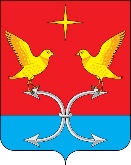 РОССИЙСКАЯ ФЕДЕРАЦИЯОРЛОВСКАЯ ОБЛАСТЬКОРСАКОВСКИЙ РАЙОНСПЕШНЕВСКИЙ СЕЛЬСКИЙ СОВЕТ НАРОДНЫХ ДЕПУТАТОВРЕШЕНИЕ20 января 2020года                            № 79                  Принято на 38 заседаниид. Голянка                                                                   сельского Совета народных                                                                                                          депутатов      О внесении дополнений  в «Положение «О муниципальной службе в Спешневском сельском поселении Корсаковского района Орловской области» принятое Решением Спешневского сельского Совета народных депутатов от 27.12.2012 № 49      В связи с Протестом прокуратуры Корсаковского района от 16.12.2019г. № 13-2019,  а так же в соответствии с Федеральным законом от 22.10.2013  № 284-ФЗ «О внесении изменений в отдельные законодательные акты РФ в части определения полномочий и ответственности органов государственной власти субъектов РФ, органов местного самоуправления и их должностных лиц в сфере межнациональных отношений» Спешневский сельский Совет народных депутатов                                                                                                                       Р Е Ш И Л: 1. Пункты 2 и 3 статьи 11 Положения читать в следующей редакции: 2)  исполнять должностные обязанности добросовестно, на высоком профессиональном уровне, действовать в соответствии с должностной инструкцией;3) Соблюдать при исполнении должностных обязанностей права, свободы и законные интересы человека и гражданина независимо от расы, национальности, языка, отношения к религии и других обстоятельств.  и законные интересы граждан и организаций; ( изм. от 20.12.19. № 79)2. Дополнить Статью 11 Положения следующими пунктами: 12) обеспечивать равное, беспристрастное отношение ко всем физическим и юридическим лицам и организациям, не оказывать предпочтение каким-либо общественным или религиозным объединениям, профессиональным или социальным группам, гражданам и организациям и не допускать предвзятости в отношении таких объединений, групп, организаций и граждан.13) не совершать действия, связанные с влиянием каких-либо личных, имущественных (финансовых) и иных интересов, препятствующих добросовестному исполнению должностных обязанностей.14) соблюдать нейтральность исключающую возможность влияния на свою профессиональную служебную деятельность решений политических партий, других общественных и религиозных организаций 15) проявлять корректность в обращении с гражданами16) Проявлять уважение к нравственным обычаям и традициям народов РФ.17) Учитывать культурные и иные особенности различных этнических и социальных групп, а также конфессией.18) способствовать межнациональному и межконфессиональному согласию19) не допускать конфликтных ситуаций, способных нанести ущерб его репутации или авторитету муниципального органа.(изм. от 20.12.19. № 79)Опубликовать данное Решение на сайте Корсаковского района. 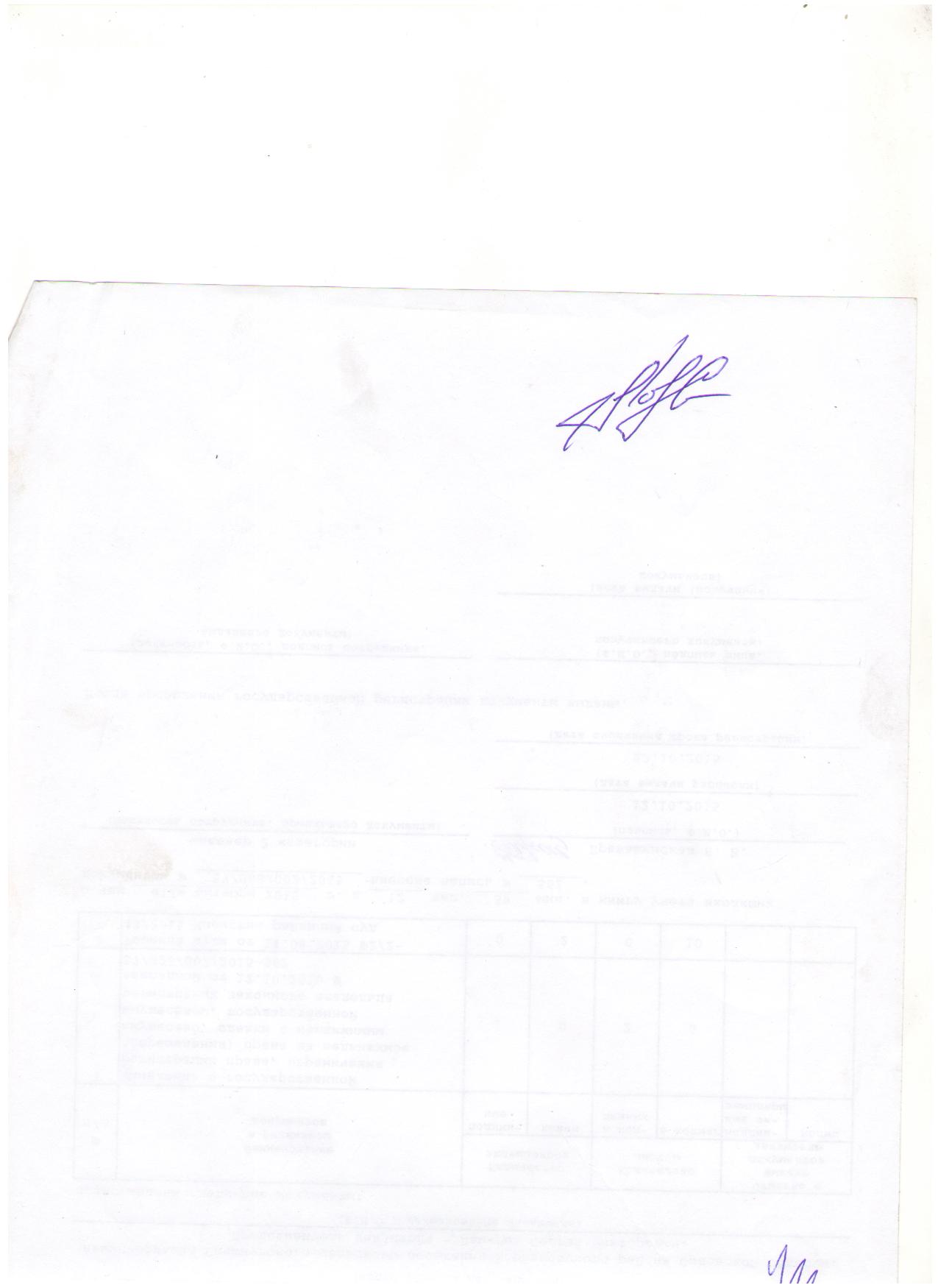 Глава сельского поселения                                                           С.В.  Лемягов